TanulmányokJelenlegi munkahely Szeretnék Németországban dolgozni. Az érettségi megszerzése levelezőn folyamatban van.Szeretnék német nyelvizsgát szerezni és ezt hasznosítva ebben dolgozni. Rendelkezem számítógépes ismeretekkel. Szorgalmas és kitartó vagyok.Könnyen beilleszkedek szeretnék új dolgokat tanulni.Jó probélmamegoldó képességgel és jó kommunikációs képességgel rendelkezem. Szeretek ezen a területen dolgozni, szeretek embereket ápolni, gondozni a mindennapi életvitelben segíteni őket. Nyitottság új dolgokra se hátrány számomra, hiszen szeretek új dolgokkal megbirkózni, és új dolgokat megtanulni, esetleg a későbbiekben fel is használni. Ez által nyitott vagyok az új ismeretségek elsajátítására. A kihívások mindig is lelkesítettek. Úgy érzem, ha az életünk során nincsenek új kihívásaink, akkor nem is vagyunk elég motiváltak célunk elérésében. Tapasztalataim szerint a problémás helyzeteket mindig is hidegvérrel próbáltam megoldani, és azt nagy részben úgy is tettem mindig is. Forrófejjel megoldani problémát sose vezet jó eredményre, abból csak összekapkodott munka lesz. Nagyon remélem, hogy felkeltettem az érdeklődésüket, és várom a visszajelzésüket.Önéletrajz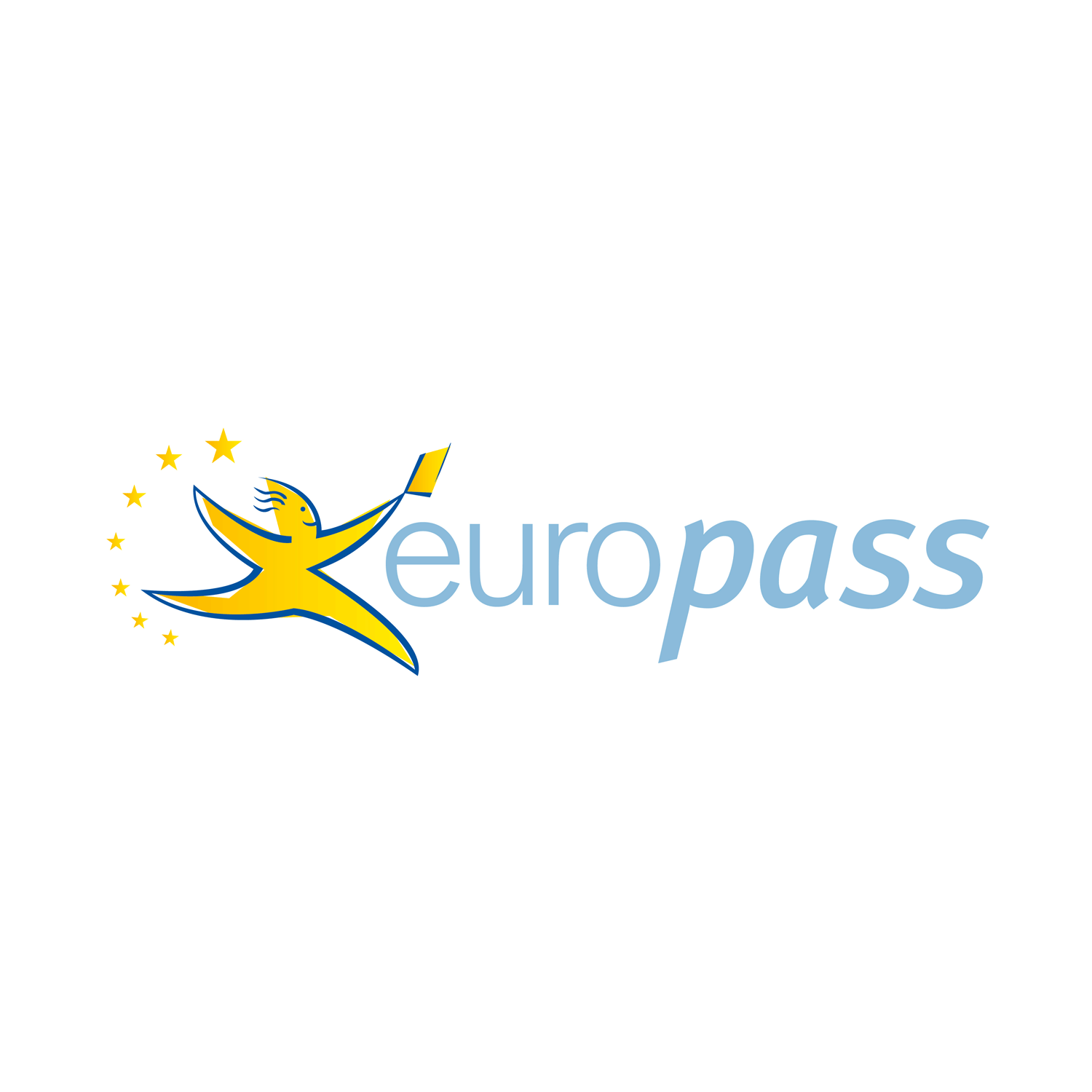 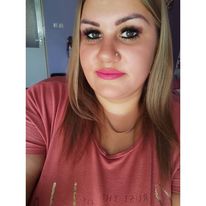 SZEMÉLYI ADATOKCsató Andrea Stella5525 Füzesgyarmat, Táncsics u. 12+3670/418-6102csato.andika@freemail.huSzületési dátum: 1999.05.13 | Állampolgárság: Magyar2019. Szeptember 1.-GimnáziumBáthori István Gimnázium Füzesgyarmat2018. Augusztus 6.-2020. Március 10.Szociális gondozó és ápoló OKJ2018. Január 16.-tólSzociális gondozó és ápolóHajnal István Szociális Szolgáltató CentrumBorostyánkert Otthon Füzesgyarmat